Информационное письмоВсероссийская  научно-практическая конференция с международным участием«СБЕРЕЖЕНИЕ КОРЕННОГО НАСЕЛЕНИЯ В АРКТИЧЕСКОЙ ЗОНЕ РФ В УСЛОВИЯХ ТРАНСФОРМАЦИИ ОБРАЗА ЖИЗНИ И ИЗМЕНЕНИЯ КЛИМАТА»Уважаемые коллеги!Приглашаем Вас 24–25 мая 2018 года принять участие во Всероссийской научно-практической конференции с международным участием «Сбережение коренного населения в Арктической зоне РФ в условиях трансформации образа жизни и изменения климата», которая пройдет в Северном (Арктическом) федеральном университете имени М.В. Ломоносова. ВАЖНЫЕ ДАТЫ Прием заявок на участие в конференции: до 05 мая 2018Уведомление о включении в программу конференции: до 10 мая2018 Представление текста тезисов: до 15 мая 2018Конференция: 24–25 мая 2018ТЕМАТИКА: – экологические риски в условиях промышленного освоения Арктической зоны РФ; – безопасность человека в Артике: пути и решения; – проблемы питания коренных народов в условиях трансформации традиционного образа жизни; – комплексное социально-экономическое развитие российской Арктики;– здоровье и социальное благополучие коренных народов Арктики; – пути развития предпринимательской деятельности коренных народов АЗ РФ; – права коренных народов в РФ.В рамках конференции планируется проведение круглых столов, мастер-классов, дискуссионных площадок. К участию в конференции приглашаются сотрудники научно-исследовательских институтов, представители органов власти, бизнеса, преподаватели, аспиранты, магистранты и студенты. По результатам конференции планируется публикация сборника статей, который будет направлен для индексирования в библиографическую базу данных РИНЦ.Плата за публикацию и полнотекстовое размещение в РИНЦ не взимается.ПРИЕМ ЗАЯВОКДля участия в конференции необходимо до 05 мая 2018 года направить заявку по адресу e.n.bogdanova@narfu.ru.Заявка на участиево Всероссийской научно-практической конференции с международным участием«СБЕРЕЖЕНИЕ КОРЕННОГО НАСЕЛЕНИЯ В АРКТИЧЕСКОЙ ЗОНЕ РФ В УСЛОВИЯХ ТРАНСФОРМАЦИИ ОБРАЗА ЖИЗНИ И ИЗМЕНЕНИЯ КЛИМАТА»ПРЕДСТАВЛЕНИЕ СТАТЕЙ На конференцию принимаются научные работы, не публиковавшиеся ранее и не представленные на рассмотрение в другие конференции. Язык материалов – русский или английский. Объем материалов для публикации: 2-3 страницы. Материалы для публикации принимаются до 15 мая 2018 года только в электронном виде в формате MS Word по электронной почте e.n.bogdanova@narfu.ru.Требования к оформлению материалов представлены в Приложении 1.Все статьи, представленные на конференцию, будут прорецензированы экспертами. По результатам работы экспертов Допускается заочное участие в конференции. КОНТАКТНАЯ ИНФОРМАЦИЯЧертова Надежда Андреевна, председатель оргкомитета, доктор юридических наук, проректор по административным и правовым вопросам САФУ.Контактное лицо:Богданова Елена Николаевна, председатель оргкомитета, кандидат экономических наук, доцент кафедры экономики и менеджмента гуманитарного института филиала САФУ в г. Северодвинске. Тел.: +79115974314, e-mail: e.n.bogdanova@narfu.ru  Приложение 1Требования к оформлению материалов для публикацииПараметры страницы: размер 297x210 мм (формат А4). Все поля должны иметь одинаковый размер – 20 мм. Использование колонтитулов и нумерации страниц запрещается.Структура статьи/тезисов. Материалы для публикации, представляемые на конференцию, должны иметь следующую структуру:название;список авторов;организация;аннотация;список ключевых слов;текст;литература;сведения об авторах.Статьи/тезисы на русском языке дополнительно содержат следующие элементы:название, переведенное на английский язык;список авторов, переведенный на английский язык;название организации, переведенной на английский язык;аннотация, переведенная на английский язык;список ключевых слов, переведенный на английский язык;список литературы.В названии статьи используется полужирный шрифт Times New Roman размером 16 пт с выравниванием по центру.Список авторов оформляется шрифтом Times New Roman размером 12 пт с выравниванием по центру. Авторы перечисляются через запятую, инициалы пишутся перед фамилией.Организация оформляется шрифтом Times New Roman размером 12 пт с выравниванием по центру. В качестве организации необходимо указать полное наименование организации, являющейся основным местом работы авторов. В название организации не следует включать название структурного подразделения (это препятствует автоматической идентификации автора в РИНЦ). В случае если авторы – из разных организаций, здесь указывается через запятую две или более организаций. При этом принадлежность автора к соответствующей организации обозначается при помощи сносок.Аннотация оформляется шрифтом Times New Roman размером 10 пт с выравниванием по ширине. Слово «Аннотация» в начале аннотации не пишется. Аннотация представляется как один абзац без красной строки. Ключевые слова (не более 15) перечисляются через запятую в отдельном абзаце без красной строки. Основной текст формируется с использованием шрифта Times New Roman размером 12 пт с автоматической расстановкой переносов. Каждый абзац имеет выравнивание по ширине, полуторный интервал между строками. Абзацный отступ – 1,25.Рисунки и таблицы Каждый рисунок и таблица должны иметь подпись. Подпись к рисунку оформляется шрифтом высотой 10 пт, отступ сверху и снизу 6 пт, начинается с ключевого слова "Рис. <номер рисунка>.", выделенного полужирным шрифтом, и помещается под рисунком. Подпись к таблице оформляется шрифтом высотой 10 пт, отступ сверху и снизу 6 пт, начинается с ключевого слова "Таблица <номер таблицы>.", выделенного полужирным шрифтом, и помещается над таблицей.Перекрестные ссылки и сноски. Сноски размещаются в нижней части страницы, оформляются шрифтом размером 10 пт с выравниванием по ширине страницы и нумеруются арабскими цифрами.Cсылка на гранты оформляется в виде сноски к названию статьи и обозначается символом*.Перекрестные ссылки на литературу заключаются в квадратные скобки и перечисляются в порядке возрастания через запятую или тире, например: "[1], [2, 4, 7], [3–9], [1, 3–9]".Список литературы представлен в разделе «Литература». Шрифт Times New Roman размером 10 пт с выравниванием по ширине. Нумерация арабскими цифрами: например "1.".При оформлении перевода на английский язык названия статьи, списка авторов, организаций, списка ключевых слов используются параметры форматирования соответствующих русскоязычных оригиналов, описанные выше.Примеры оформления перевода списка литературыМонографияЕрёмин И.И. Фейеровские методы для задач выпуклой и линейной оптимизации. Челябинск: Изд-во ЮУрГУ, 2009. 200 с.статья в научном журнале (имеется английская версия журнала)Sokolinsky L.B. Organization of Parallel Query Processing in Multiprocessor Database Machines with Hierarchical Architecture // Programming and Computer Software. 2001. Vol. 27, No. 6. P. 297–308.(Соколинский Л.Б. Организация параллельного выполнения запросов в многопроцессорной машине баз данных с иерархической архитектурой // Программирование. 2001. № 6. С. 13–29).статья в научном журнале (отсутствует английская версия журнала)Пан К.С., Цымблер М.Л. Разработка параллельной СУБД на основе последовательной СУБД PostgreSQL с открытым исходным кодом // Вестник ЮУрГУ. Серия: Математическое моделирование и программирование. 2012. № 18(277). Вып. 12. С. 112–120.статья в трудах конференцииАкимова Е.Н., Белоусов Д.В. Распараллеливание решения линейной обратной задачи на МВС-1000 и графических процессорах // Параллельные вычислительные технологии (ПаВТ’2010): Труды международной научной конференции (Уфа, 29 марта – 2 апреля 2010 г.). Челябинск: Издательский центр ЮУрГУ, 2010. С. 18–27.источник в ИнтернетеЛевин В.К. Отечественные суперкомпьютеры семейства МВС. URL: http://parallel.ru/mvs/levin.html (дата обращения: 27.05.2012).Пример оформления материалов для публикации представлен в Приложении 2.Приложение 2Пример оформления материалов для публикацииУДКНазвание статьи/тезисовА.Б. Первый1, В.Г. Второй1, Д.Е. Третий2ОрганизацияA1, ОрганизацияB2E-mail: i.ivanov@narfu.ru Аннотация содержит краткое описание статьи и не должна превышать 10 строк. Она оформляется шрифтом Times New Roman размером 10 пт, с выравниванием по ширине. Сверху и снизу аннотация отделяется от остального текста интервалом в 1 строку. Настоящий текст оформлен в соответствии со всеми требованиями и может быть использован в качестве шаблона. Ключевые слова: необходимо указать от 3 до 10 ключевых слов и (или) фраз через запятую.Текст…ЛитератураЕрёмин И.И. Фейеровские методы для задач выпуклой и линейной оптимизации. Челябинск: Изд-во ЮУрГУ, 2009. 200 с.Левин В.К. Отечественные суперкомпьютеры семейства МВС. URL: http://parallel.ru/mvs/levin.html (дата обращения: 27.05.2012).Акимова Е.Н., Белоусов Д.В. Распараллеливание решения линейной обратной задачи на МВС-1000 и графических процессорах. Параллельные вычислительные технологии (ПаВТ’2010): Труды международной научной конференции (Уфа, 29 марта – 2 апреля 2010 г.). Челябинск: Издательский центр ЮУрГУ, 2010. С. 18–27.Соколинский Л.Б. Организация параллельного выполнения запросов в многопроцессорной машине баз данных с иерархической архитектурой // Программирование. 2001. № 6. С. 13–29.Amit Y. 2D Object Detection and Recognition: models, algorithms and networks. MIT Press, 2002. 325 p.Cadez I., Heckerman D., Meek C., et al. Visualization of Navigation Patterns on a Web Site Using Model Based Clustering. Technical Report MSR-TR-00-18. Microsoft Research. 2000. URL: http://research.microsoft.com/pubs/69752/tr-2000-18.pdf (дата обращения: 13.12.2009).Levshin D.V., Markov A.S. Algorithms for Integrating PostgreSQL with the Semantic Web // Programming and Computer Software. 2009. Vol. 35, No. 3. P. 136–144.Stonebraker M., Kemnitz G. The POSTGRES Next-generation Database Management System // Communications of the ACM. 1991. Vol. 34, No. 10. P. 78–92.The title of the articleA.B. First1, C.D. Second1, E.F. Third2OrganizationA1, OrganizationB2E-mail: i.ivanov@narfu.ruAbstract contains a brief description of the paper, it should not exceed 10 lines. Abstract is separated by a single blank line with 16 pt size above and below. Left and right margins are of 15 mm width. Abstract is formatted as justified text with 10 pt Times New Roman font. This text is formatted  according to all requirements and can be used as a template. Keywords: from 3 to 10 key words and (or) the phrases separated by commas should be specified here.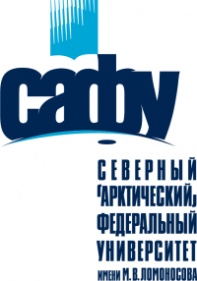 МИНИСТЕРСТВО ОБРАЗОВАНИЯ И НАУКИ РОССИЙСКОЙ ФЕДЕРАЦИИфедеральное государственное автономное образовательное учреждение высшего образования«Северный (Арктический) Федеральный университетимени М.В. Ломоносова»АРКТИЧЕСКИЙ ПРАВОВОЙ ЦЕНТРФамилия, имя, отчество докладчика Место работыДолжностьУченая степеньУченое званиеДля аспирантов и студентов: фамилия, имя, отчество научного руководителя, ученая степень, ученое звание, должность, место работыE-mailКонтактный телефонНазвание докладаФорма участия (очная/заочная)Необходимость бронирования гостиницы